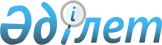 "Қазақстан Республикасы Парламенті Сенатының депутаттарын сайлау жөніндегі сайлау құжаттарының нысандарын бекіту туралы" Қазақстан Республикасы Орталық сайлау комиссиясының 2014 жылғы 6 маусымдағы № 10/233 қаулысына өзгерістер енгізу туралыҚазақстан Республикасы Орталық сайлау комиссиясының 2022 жылғы 1 сәуірдегі № 22/464 қаулысы. Қазақстан Республикасы Әділет министрлігінде 2022 жылғы 4 сәуірде № 27373 болып тіркелді.
      ҚАУЛЫ ЕТЕДІ:
      1. "Қазақстан Республикасы Парламенті Сенатының депутаттарын сайлау жөніндегі сайлау құжаттарының нысандарын бекіту туралы" Қазақстан Республикасы Орталық сайлау комиссиясының 2014 жылғы 6 маусымдағы № 10/233 қаулысына (Нормативтік құқықтық актілерді мемлекеттік тіркеу тізілімінде № 9572 болып тіркелген) мынадай өзгерістер енгізілсін:
      Қазақстан Республикасы Парламенті Сенатының депутатын сайлау жөніндегі сайлау бюллетенінің нысаны осы қаулыға 1-қосымшаға сай редакцияда жазылсын;
      Республика Парламенті Сенатының депутатын сайлау бойынша дауыстарды санау нәтижелері туралы облыстың, республикалық маңызы бар қаланың, Республика астанасының сайлау комиссиясы хаттамасының нысаны осы қаулыға 2-қосымшаға сай редакцияда жазылсын;
      Қазақстан Республикасы Парламенті Сенатының депутатын сайлауда дауыстарды санау нәтижелері туралы хабардың нысаны осы қаулыға 3-қосымшаға сай редакцияда жазылсын.
      2. Қазақстан Республикасы Орталық сайлау комиссиясы аппаратының халықаралық-құқықтық және сайлау процесін ұйымдастыру бөлімдері:
      1) осы қаулының Қазақстан Республикасының Әділет министрлігінде мемлекеттік тіркелуін қамтамасыз етсін;
      2) осы қаулы ресми жарияланғаннан кейін оны Қазақстан Республикасы Орталық сайлау комиссиясының интернет-ресурсында орналастыруды қамтамасыз етсін.
      3. Осы қаулы облыстық, республикалық маңызы бар қалалардың және астананың сайлау комиссияларының төрағаларына жіберілсін.
      4. Осы қаулы алғашқы ресми жарияланған күнінен бастап қолданысқа енгізіледі.
      Нысан
      Қазақстан Республикасы Парламенті Сенатының депутатын сайлау жөніндегі САЙЛАУ БЮЛЛЕТЕНІ  20____ жылғы ___________________              (сайлау күні)
      ИЗБИРАТЕЛЬНЫЙ БЮЛЛЕТЕНЬ по выборам депутата Сената Парламента Республики Казахстан         _____________ 20___ года(дата выборов)    
      Өзіңіз жақтап дауыс беретін кандидат тегінің оң жағындағы бос шаршының ішіне белгі қойыңыз
      Поставьте отметку в пустом квадрате справа от фамилии кандидата, за которого Вы голосуете
      Ескертпе: Бюллетень берген комиссия мүшесі оған өз қолын қояды. Мынадай бюллетень: белгiленбеген үлгiдегi; тиісті сайлау комиссиясы мүшесiнiң қолы қойылмаған; бiр кандидаттан артық белгiленген; белгi қарындашпен қойылған, түзету немесе өзге де бұрмалау iздерi бар, сондай-ақ сайлаушылардың ерiк бiлдiруiн анықтау мүмкiн емес бюллетень жарамсыз деп танылады.
      Примечание: Член комиссии, выдавший бюллетень, ставит в нем свою подпись. Недействительным признается бюллетень: неустановленного образца; в котором отсутствует подпись члена соответствующей избирательной комиссии; в котором отмечено более одного кандидата; в котором отметка проставлена карандашом, носит следы подчистки или иного способа подделки, а также в котором невозможно определить волеизъявление избирателя.
      Нысан
      Сайлау күнінен бастап екі күннен аспайтын мерзімдеҚазақстан Республикасының Орталық сайлау комиссиясына жіберіледі
      Қазақстан Республикасы Парламенті Сенатының депутаттарын сайлау ________ жылғы "______" __________________                                                 (сайлау күні)
      _______________________________________________________облысынан (республикалық маңызы бар қаланың, республика астанасының)   Қазақстан Республикасы Парламенті Сенатының депутатын сайлау бойынша дауыстарды санау нәтижелері туралы
      __________________________________________________________________________        (облыстық, республикалық маңызы бар қаланың, республика астанасының сайлаукомиссиясының атауы)  сайлау комииссиясының ХАТТАМАСЫ
      _________________________________________________ сайлау комиссиясы АНЫҚТАДЫ:                 (сайлау комиссиясының атауы)   ___________________________ облысынан (республикалық маңызы бар қаланың, Республика астанасының) Қазақстан Республикасы Парламенті Сенатының депутаттығына кандидаттар болып тіркелген: 1. __________________________________________________________________                        (тегі, аты, әкесінің аты (болған кезде))  2. __________________________________________________________________                           (тегі, аты, әкесінің аты (болған кезде)) 3. __________________________________________________________________  (тегі, аты, әкесінің аты (болған кезде)) Сайлау күніне дейін депутаттыққа кандидаттар шығып кетті: ________________________________________________________________________________              (тегі, аты, әкесінің аты (болған кезде), шыққан күні және себептері)________________________________________________________________________________Дауыстарды санау нәтижесінде
      _____________________________________________________  (сайлау комиссиясының атауы) сайлау комиссиясы АНЫҚТАДЫ:1) таңдаушылардың жалпы саны ___________; 2) сайлау комиссиясы алған бюллетеньдер саны ___________; 3) сайлау бюллетеньдерін алған таңдаушылар саны ___________; 4) дауыс беруге қатысқан таңдаушылар саны __________; (жәшіктегі бюллетеньдерді санау жолымен белгіленеді) 5) депутаттыққа әрбір кандидат үшін берілген дауыс саны:
      6) "Бәріне қарсымын" белгісі бар бюллетеньдер саны __________; 7) жарамсыз деп танылған бюллетеньдер саны __________; 8) жойылған бюллетеньдер саны __________. (пайдаланылмаған және бүлінген бюллетеньдер жойылады)         "Қазақстан Республикасындағы сайлау туралы" Қазақстан РеспубликасыКонституциялық Заңының  14, 79, 80-баптарына сәйкес ____________________________                                                                                              (сайлау комиссиясының атауы) 
      сайлау комиссиясы ШЕШТІ:
      1. Дауыс беру нәтижелері Қазақстан Республикасының Орталық сайлау комиссиясынажіберілсін 2. Қайта дауыс беру тағайындалсын _________________________________________________                                                          (бастапқы дауыс беру күні өткізіледі, уақыты көрсетілсін) 3. Қазақстан Республикасының Орталық сайлау комиссиясына сайлауды жарамсыз деп танутуралы  ұсыным енгізілсін________________________________________________________.                                                                     (себебі көрсетілсін) 4. Қазақстан Республикасының Орталық сайлау комиссиясына қайта сайлау өткізу туралыұсыным  енгізілсін___________________________________________________________.                                                                (себебі көрсетілсін)
      Ескертпе: дауыс беру нәтижелерінің сандық мәндері жазбаша қайталануы тиіс. Хаттамаларды қарындашпен және түрлі түсті сиямен толтыруға, сондай-ақ оларға қандай да бір түзетулер енгізуге жол берілмейді.
      Хаттамаға сайлау комиссиясы мүшелерінің ерекше пікірлері (егер бар болса), дауыс беру барысында немесе дауыстарды санау кезінде жіберілген бұзушылықтар туралы Комиссияға келіп түскен өтініштер мен шағымдар, осы өтініштер мен шағымдар бойынша комиссияның қорытындылары; дауыс беруге арналған жәшікте пломба немесе мөр бүлінген жағдайда жасалған акт қоса беріледі.
      Хаттаманың көшірмесі дауыс беруге арналған пунктте жалпы жұрттың танысуы үшін арнайы бөлінген орында дереу ілінеді.
      Хаттама екі жағынан бір параққа басылады.
      Нысан
      _______________________________________________________________________бойынша  (облыстың, республикалық маңызы бар қаланың, республика астанасының атауы) 
      Қазақстан Республикасы Парламенті Сенаты депутатының сайлауында дауыстарды санау нәтижелері туралы ХАБАР
      ________________________________________________ бойынша мәліметтерді хабарлаймыз (облыстың, республикалық маңызы бар қаланың, республика астанасының атауы) 
      1. Депутаттыққа тіркелген кандидаттардың барлығы __________ 
      2. Сайлау күніне дейін шығып қалған кандидаттар саны __________ 
      3. Сайлау бюллетеніне енгізілген кандидаттар саны __________ 
      4. Облыстың (республикалық маңызы бар қаланың, Республика астанасының)  барлықмәслихаттары бойынша таңдаушылардың жалпы саны __________ 
      5. Сайлау бюллетеньдерін алған таңдаушылар саны __________ 
      6. Дауыс беруге қатысқан таңдаушылардың жалпы саны __________ 
      7. Әр кандидаттың тегі, аты, әкесінің аты және әрбір кандидатқа  берілген дауыстар саны __________ 
      8. "Бәріне қарсымын" белгісі бар бюллетеньдер саны __________ 
      9. Жарамсыз деп танылған бюллетеньдер саны __________ 
      Сайлау комиссиясының төрағасы ______________ _________________________________                                                                   (қолы)                     (аты-жөні, тегі)
      Ескерту. Хабардағы деректер сандармен көрсетіледі.
					© 2012. Қазақстан Республикасы Әділет министрлігінің «Қазақстан Республикасының Заңнама және құқықтық ақпарат институты» ШЖҚ РМК
				
                  Қазақстан Республикасы            Орталық сайлау комиссиясының             Төрағасы

Н. Абдиров
Қазақстан Республикасы
Орталық сайлау комиссиясының
Төрағасы
2022 жылғы 1 сәуірдегі
№ 22/464 қаулысына
1-қосымша
Қазақстан Республикасының
Орталық сайлау комиссиясының
2014 жылғы 6 маусымдағы
№ 10/233 қаулысына
3-қосымша"Жақтап" дауыс беремін
Голосую "За"
Тегі, аты, әкесінің аты (болған кезде)
Фамилия, имя, отчество (при его наличии)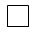 
Тегі, аты, әкесінің аты (болған кезде)
Фамилия, имя, отчество (при его наличии)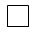 
Тегі, аты, әкесінің аты (болған кезде)
Фамилия, имя, отчество (при его наличии)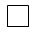 
Тегі, аты, әкесінің аты (болған кезде)
Фамилия, имя, отчество (при его наличии)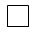 
Бәріне қарсымын
Против всех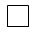 Қазақстан Республикасы
Орталық сайлау комиссиясының
Төрағасы
2022 жылғы 1 сәуірдегі
№ 22/464 қаулысына
2-қосымша
Қазақстан Республикасы
Орталық сайлау комиссиясының
2014 жылғы 6 маусымдағы
№ 10/233 қаулысына
3-қосымша
депутаттыққа кандидаттың (болған кезде) тегі, аты, әкесінің аты
депутаттыққа кандидат үшін берілген дауыстар саны
Сайлау комиссиясының төрағасы
М.О.
_____________________          (қолы)
___________________________        (есімінің бас әрпі, тегі)
Сайлау комиссиясы төрағасының орынбасары
_____________________              (қолы)
___________________________          (есімінің бас әрпі, тегі)
Сайлау комиссиясының хатшысы
_____________________            (қолы)
___________________________        (есімінің бас әрпі, тегі)
Сайлау комиссиясының мүшелері:
_____________ ___________________________ ______________ _______________________      (қолы)              (есімінің бас әрпі, тегі)               (қолы)              (есімінің бас әрпі, тегі)
_____________ ___________________________ ______________ _______________________      (қолы)              (есімінің бас әрпі, тегі)               (қолы)              (есімінің бас әрпі, тегі)
_____________ ___________________________ ______________ _______________________      (қолы)              (есімінің бас әрпі, тегі)               (қолы)              (есімінің бас әрпі, тегі)
_____________ ___________________________ ______________ ________________________      (қолы)              (есімінің бас әрпі, тегі)                  (қолы)             (есімінің бас әрпі, тегі)
_____________ ___________________________ ______________ ________________________      (қолы)              (есімінің бас әрпі, тегі)                  (қолы)             (есімінің бас әрпі, тегі)
_____________ ___________________________ ______________ ________________________      (қолы)              (есімінің бас әрпі, тегі)                  (қолы)             (есімінің бас әрпі, тегі)
_____ жылғы "___" ___________ (хаттаманың жасалған күні)Қазақстан Республикасы
Орталық сайлау комиссиясының
Төрағасы
2022 жылғы 1 сәуірдегі
№ 22/464 қаулысына
3-қосымша
Қазақстан Республикасының
Орталық сайлау комиссиясының
2014 жылғы 6 маусымдағы
№ 10/233 қаулысына
17-қосымшаСайлау өткізілгеннен кейін
Қазақстан Республикасының
Орталық сайлау комиссиясына
ұсынылады